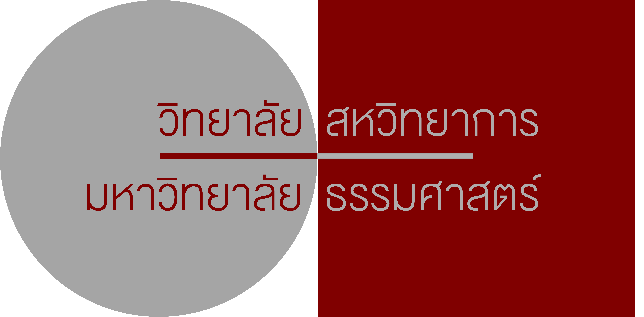 แบบรายงานผลการดำเนินงานประกันคุณภาพการศึกษาภายในระดับหลักสูตร  ปีการศึกษา 2562รอบ 6 เดือน (1 สิงหาคม 2562 – 31 มกราคม 2563)  ระดับปริญญา   ตรี   โท   เอก หลักสูตร………………………....................................................................... หลักสูตรใหม่ พ.ศ. .............  หลักสูตรปรับปรุง พ.ศ. ................. รายงานผลการดำเนินงานประกันคุณภาพการศึกษาภายใน ระดับหลักสูตร  ปีการศึกษา 2562  รอบ 6 เดือน (1 สิงหาคม 2562 – 31 มกราคม 2563)  1. รายชื่ออาจารย์ผู้รับผิดชอบหลักสูตร	** หมายเหตุ เป็นอาจารย์ผู้รับผิดชอบหลักสูตรเกินกว่า 1 หลักสูตรไม่ได้ และประจำหลักสูตรตลอดระยะเวลาที่จัดการศึกษาตามหลักสูตรนั้น2. ผลการดำเนินงานตามตัวบ่งชี้การประกันคุณภาพการศึกษาภายใน  ระดับหลักสูตร ............................................................................................สรุปการประเมินคุณภาพตามองค์ประกอบคุณภาพการศึกษาระดับหลักสูตรปัญหาในการดำเนินงาน…………………………………………………………………………………………………………………………………………………………………………………………………………………………………..…………………………………………………………………………………………………………………………………………………………………………………………………………………………………..ปัญหาในการจัดเก็บหลักฐาน........................................................................................................................................................................................................................................................................................................................................................................................................................................................................................................................ประเด็นปัญหาอื่น ๆ ที่ต้องการให้ดำเนินการแก้ไข ........................................................................................................................................................................................................................................................................................................................................................................................................................................................................................................................ที่ระบุใน มคอ.2ปัจจุบัน (ปีการศึกษา .....)หมายเหตุ1122334455องค์ประกอบ/ตัวบ่งชี้ค่าเป้าหมายผลการดำเนินงานผลการดำเนินงานผลการดำเนินงานผลการดำเนินงานผลการดำเนินงานการประเมินตนเอง บรรลุ ไม่บรรลุคะแนนหมายเหตุ
(รายการหลักฐาน /เหตุผลหากยังไม่มีการดำเนินงาน)องค์ประกอบ/ตัวบ่งชี้ค่าเป้าหมายตัวตั้งตัวตั้งผลลัพธ์(% หรือสัดส่วน)ผลลัพธ์(% หรือสัดส่วน)ผลลัพธ์(% หรือสัดส่วน)การประเมินตนเอง บรรลุ ไม่บรรลุคะแนนหมายเหตุ
(รายการหลักฐาน /เหตุผลหากยังไม่มีการดำเนินงาน)องค์ประกอบ/ตัวบ่งชี้ค่าเป้าหมายตัวหารตัวหารผลลัพธ์(% หรือสัดส่วน)ผลลัพธ์(% หรือสัดส่วน)ผลลัพธ์(% หรือสัดส่วน)การประเมินตนเอง บรรลุ ไม่บรรลุคะแนนหมายเหตุ
(รายการหลักฐาน /เหตุผลหากยังไม่มีการดำเนินงาน)องค์ประกอบที่ 1 การกำกับมาตรฐานองค์ประกอบที่ 1 การกำกับมาตรฐานองค์ประกอบที่ 1 การกำกับมาตรฐานองค์ประกอบที่ 1 การกำกับมาตรฐานองค์ประกอบที่ 1 การกำกับมาตรฐานองค์ประกอบที่ 1 การกำกับมาตรฐานองค์ประกอบที่ 1 การกำกับมาตรฐานองค์ประกอบที่ 1 การกำกับมาตรฐานองค์ประกอบที่ 1 การกำกับมาตรฐานองค์ประกอบที่ 1 การกำกับมาตรฐานองค์ประกอบที่ 1 การกำกับมาตรฐานตัวบ่งชี้ที่ 1 การบริหารจัดการหลักสูตรตามประกาศกระทรวงศึกษาธิการ เรื่อง เกณฑ์มาตรฐานหลักสูตรระดับปริญญาตรี  และบัณฑิตศึกษา พ.ศ. 2558ปริญญาตรี  เกณฑ์ 5 ข้อ(ข้อ 1, 2, 3, 4 และ 10)บัณฑิตศึกษา  เกณฑ์ 10 ข้อ......... ข้อ  ข้อ 1  จำนวนอาจารย์ผู้รับผิดชอบหลักสูตร  ข้อ 2  คุณสมบัติอาจารย์ผู้รับผิดชอบหลักสูตร  ข้อ 3  คุณสมบัติของอาจารย์ประจำหลักสูตร  ข้อ 4  คุณสมบัติของอาจารย์ผู้สอน  ข้อ 5  คุณสมบัติของอาจารย์ที่ปรึกษาวิทยานิพนธ์หลักและอาจารย์ที่ปรึกษาการค้นคว้าอิสระ(เฉพาะระดับบัณฑิตศึกษา)  ข้อ 6  คุณสมบัติของอาจารย์ที่ปรึกษาวิทยานิพนธ์ร่วม (ถ้ามี)  (เฉพาะระดับบัณฑิตศึกษา)  ข้อ 7  คุณสมบัติของอาจารย์ผู้สอบวิทยานิพนธ์         (เฉพาะระดับบัณฑิตศึกษา)  ข้อ 8  การตีพิมพ์เผยแพร่ผลงานของผู้สำเร็จการศึกษา (เฉพาะระดับบัณฑิตศึกษา)  ข้อ 9  ภาระงานอาจารย์ที่ปรึกษาวิทยานิพนธ์และการค้นคว้าอิสระในระดับบัณฑิตศึกษา               (เฉพาะระดับบัณฑิตศึกษา)  ข้อ 10  การปรับปรุงหลักสูตรตามรอบระยะเวลาที่กำหนด  ข้อ 1  จำนวนอาจารย์ผู้รับผิดชอบหลักสูตร  ข้อ 2  คุณสมบัติอาจารย์ผู้รับผิดชอบหลักสูตร  ข้อ 3  คุณสมบัติของอาจารย์ประจำหลักสูตร  ข้อ 4  คุณสมบัติของอาจารย์ผู้สอน  ข้อ 5  คุณสมบัติของอาจารย์ที่ปรึกษาวิทยานิพนธ์หลักและอาจารย์ที่ปรึกษาการค้นคว้าอิสระ(เฉพาะระดับบัณฑิตศึกษา)  ข้อ 6  คุณสมบัติของอาจารย์ที่ปรึกษาวิทยานิพนธ์ร่วม (ถ้ามี)  (เฉพาะระดับบัณฑิตศึกษา)  ข้อ 7  คุณสมบัติของอาจารย์ผู้สอบวิทยานิพนธ์         (เฉพาะระดับบัณฑิตศึกษา)  ข้อ 8  การตีพิมพ์เผยแพร่ผลงานของผู้สำเร็จการศึกษา (เฉพาะระดับบัณฑิตศึกษา)  ข้อ 9  ภาระงานอาจารย์ที่ปรึกษาวิทยานิพนธ์และการค้นคว้าอิสระในระดับบัณฑิตศึกษา               (เฉพาะระดับบัณฑิตศึกษา)  ข้อ 10  การปรับปรุงหลักสูตรตามรอบระยะเวลาที่กำหนด  ข้อ 1  จำนวนอาจารย์ผู้รับผิดชอบหลักสูตร  ข้อ 2  คุณสมบัติอาจารย์ผู้รับผิดชอบหลักสูตร  ข้อ 3  คุณสมบัติของอาจารย์ประจำหลักสูตร  ข้อ 4  คุณสมบัติของอาจารย์ผู้สอน  ข้อ 5  คุณสมบัติของอาจารย์ที่ปรึกษาวิทยานิพนธ์หลักและอาจารย์ที่ปรึกษาการค้นคว้าอิสระ(เฉพาะระดับบัณฑิตศึกษา)  ข้อ 6  คุณสมบัติของอาจารย์ที่ปรึกษาวิทยานิพนธ์ร่วม (ถ้ามี)  (เฉพาะระดับบัณฑิตศึกษา)  ข้อ 7  คุณสมบัติของอาจารย์ผู้สอบวิทยานิพนธ์         (เฉพาะระดับบัณฑิตศึกษา)  ข้อ 8  การตีพิมพ์เผยแพร่ผลงานของผู้สำเร็จการศึกษา (เฉพาะระดับบัณฑิตศึกษา)  ข้อ 9  ภาระงานอาจารย์ที่ปรึกษาวิทยานิพนธ์และการค้นคว้าอิสระในระดับบัณฑิตศึกษา               (เฉพาะระดับบัณฑิตศึกษา)  ข้อ 10  การปรับปรุงหลักสูตรตามรอบระยะเวลาที่กำหนด  ข้อ 1  จำนวนอาจารย์ผู้รับผิดชอบหลักสูตร  ข้อ 2  คุณสมบัติอาจารย์ผู้รับผิดชอบหลักสูตร  ข้อ 3  คุณสมบัติของอาจารย์ประจำหลักสูตร  ข้อ 4  คุณสมบัติของอาจารย์ผู้สอน  ข้อ 5  คุณสมบัติของอาจารย์ที่ปรึกษาวิทยานิพนธ์หลักและอาจารย์ที่ปรึกษาการค้นคว้าอิสระ(เฉพาะระดับบัณฑิตศึกษา)  ข้อ 6  คุณสมบัติของอาจารย์ที่ปรึกษาวิทยานิพนธ์ร่วม (ถ้ามี)  (เฉพาะระดับบัณฑิตศึกษา)  ข้อ 7  คุณสมบัติของอาจารย์ผู้สอบวิทยานิพนธ์         (เฉพาะระดับบัณฑิตศึกษา)  ข้อ 8  การตีพิมพ์เผยแพร่ผลงานของผู้สำเร็จการศึกษา (เฉพาะระดับบัณฑิตศึกษา)  ข้อ 9  ภาระงานอาจารย์ที่ปรึกษาวิทยานิพนธ์และการค้นคว้าอิสระในระดับบัณฑิตศึกษา               (เฉพาะระดับบัณฑิตศึกษา)  ข้อ 10  การปรับปรุงหลักสูตรตามรอบระยะเวลาที่กำหนด  ข้อ 1  จำนวนอาจารย์ผู้รับผิดชอบหลักสูตร  ข้อ 2  คุณสมบัติอาจารย์ผู้รับผิดชอบหลักสูตร  ข้อ 3  คุณสมบัติของอาจารย์ประจำหลักสูตร  ข้อ 4  คุณสมบัติของอาจารย์ผู้สอน  ข้อ 5  คุณสมบัติของอาจารย์ที่ปรึกษาวิทยานิพนธ์หลักและอาจารย์ที่ปรึกษาการค้นคว้าอิสระ(เฉพาะระดับบัณฑิตศึกษา)  ข้อ 6  คุณสมบัติของอาจารย์ที่ปรึกษาวิทยานิพนธ์ร่วม (ถ้ามี)  (เฉพาะระดับบัณฑิตศึกษา)  ข้อ 7  คุณสมบัติของอาจารย์ผู้สอบวิทยานิพนธ์         (เฉพาะระดับบัณฑิตศึกษา)  ข้อ 8  การตีพิมพ์เผยแพร่ผลงานของผู้สำเร็จการศึกษา (เฉพาะระดับบัณฑิตศึกษา)  ข้อ 9  ภาระงานอาจารย์ที่ปรึกษาวิทยานิพนธ์และการค้นคว้าอิสระในระดับบัณฑิตศึกษา               (เฉพาะระดับบัณฑิตศึกษา)  ข้อ 10  การปรับปรุงหลักสูตรตามรอบระยะเวลาที่กำหนด......... ข้อ ผ่าน ไม่ผ่าน			คะแนนเฉลี่ย องค์ประกอบที่ 1			คะแนนเฉลี่ย องค์ประกอบที่ 1			คะแนนเฉลี่ย องค์ประกอบที่ 1			คะแนนเฉลี่ย องค์ประกอบที่ 1			คะแนนเฉลี่ย องค์ประกอบที่ 1			คะแนนเฉลี่ย องค์ประกอบที่ 1			คะแนนเฉลี่ย องค์ประกอบที่ 1			คะแนนเฉลี่ย องค์ประกอบที่ 1			คะแนนเฉลี่ย องค์ประกอบที่ 1ผ่าน/ไม่ผ่านองค์ประกอบที่ 2 บัณฑิตองค์ประกอบที่ 2 บัณฑิตองค์ประกอบที่ 2 บัณฑิตองค์ประกอบที่ 2 บัณฑิตองค์ประกอบที่ 2 บัณฑิตองค์ประกอบที่ 2 บัณฑิตองค์ประกอบที่ 2 บัณฑิตองค์ประกอบที่ 2 บัณฑิตองค์ประกอบที่ 2 บัณฑิตองค์ประกอบที่ 2 บัณฑิตองค์ประกอบที่ 2 บัณฑิตตัวบ่งชี้ที่ 2.1 คุณภาพบัณฑิต          ตามกรอบมาตรฐานคุณวุฒิระดับอุดมศึกษาแห่งชาติ......... คะแนน..…… คะแนน....... คะแนนตัวบ่งชี้ที่ 2.2  การได้งานทำหรือผลงานวิจัยของผู้สำเร็จการศึกษา- ร้อยละของบัณฑิตปริญญาตรี            ที่ได้งานทำหรือประกอบอาชีพอิสระภายใน 1 ปี- ผลงานของนักศึกษาและผู้สำเร็จการศึกษาในระดับปริญญาโท             ที่ได้รับการตีพิมพ์หรือเผยแพร่- ผลงานของนักศึกษาและผู้สำเร็จการศึกษาในระดับปริญญาเอก             ที่ได้รับการตีพิมพ์หรือเผยแพร่ร้อยละ .......ร้อยละ ................. คะแนนตัวบ่งชี้ที่ 2.2  การได้งานทำหรือผลงานวิจัยของผู้สำเร็จการศึกษา- ร้อยละของบัณฑิตปริญญาตรี            ที่ได้งานทำหรือประกอบอาชีพอิสระภายใน 1 ปี- ผลงานของนักศึกษาและผู้สำเร็จการศึกษาในระดับปริญญาโท             ที่ได้รับการตีพิมพ์หรือเผยแพร่- ผลงานของนักศึกษาและผู้สำเร็จการศึกษาในระดับปริญญาเอก             ที่ได้รับการตีพิมพ์หรือเผยแพร่ร้อยละ .......ร้อยละ ................. คะแนนคะแนนเฉลี่ย องค์ประกอบที่ 2คะแนนเฉลี่ย องค์ประกอบที่ 2คะแนนเฉลี่ย องค์ประกอบที่ 2คะแนนเฉลี่ย องค์ประกอบที่ 2คะแนนเฉลี่ย องค์ประกอบที่ 2คะแนนเฉลี่ย องค์ประกอบที่ 2คะแนนเฉลี่ย องค์ประกอบที่ 2คะแนนเฉลี่ย องค์ประกอบที่ 2คะแนนเฉลี่ย องค์ประกอบที่ 2องค์ประกอบที่ 3 นักศึกษาองค์ประกอบที่ 3 นักศึกษาองค์ประกอบที่ 3 นักศึกษาองค์ประกอบที่ 3 นักศึกษาองค์ประกอบที่ 3 นักศึกษาองค์ประกอบที่ 3 นักศึกษาองค์ประกอบที่ 3 นักศึกษาองค์ประกอบที่ 3 นักศึกษาองค์ประกอบที่ 3 นักศึกษาองค์ประกอบที่ 3 นักศึกษาองค์ประกอบที่ 3 นักศึกษาตัวบ่งชี้ที่ 3.1 การรับนักศึกษา......... คะแนน มีระบบ มีกลไก มีการนำระบบกลไกไปสู่การปฏิบัติ/ดำเนินงาน มีการประเมินกระบวนการ มีการปรับปรุง/พัฒนากระบวนการจากผลการประเมิน มีผลจากการปรับปรุงเห็นชัดเจนเป็นรูปธรรม มีแนวทางปฏิบัติที่ดี โดยมีหลักฐานเชิงประจักษ์ยืนยัน และกรรมการผู้ตรวจประเมินสามารถให้เหตุผลอธิบายการเป็นแนวปฏิบัติที่ดีได้ชัดเจน มีระบบ มีกลไก มีการนำระบบกลไกไปสู่การปฏิบัติ/ดำเนินงาน มีการประเมินกระบวนการ มีการปรับปรุง/พัฒนากระบวนการจากผลการประเมิน มีผลจากการปรับปรุงเห็นชัดเจนเป็นรูปธรรม มีแนวทางปฏิบัติที่ดี โดยมีหลักฐานเชิงประจักษ์ยืนยัน และกรรมการผู้ตรวจประเมินสามารถให้เหตุผลอธิบายการเป็นแนวปฏิบัติที่ดีได้ชัดเจน มีระบบ มีกลไก มีการนำระบบกลไกไปสู่การปฏิบัติ/ดำเนินงาน มีการประเมินกระบวนการ มีการปรับปรุง/พัฒนากระบวนการจากผลการประเมิน มีผลจากการปรับปรุงเห็นชัดเจนเป็นรูปธรรม มีแนวทางปฏิบัติที่ดี โดยมีหลักฐานเชิงประจักษ์ยืนยัน และกรรมการผู้ตรวจประเมินสามารถให้เหตุผลอธิบายการเป็นแนวปฏิบัติที่ดีได้ชัดเจน มีระบบ มีกลไก มีการนำระบบกลไกไปสู่การปฏิบัติ/ดำเนินงาน มีการประเมินกระบวนการ มีการปรับปรุง/พัฒนากระบวนการจากผลการประเมิน มีผลจากการปรับปรุงเห็นชัดเจนเป็นรูปธรรม มีแนวทางปฏิบัติที่ดี โดยมีหลักฐานเชิงประจักษ์ยืนยัน และกรรมการผู้ตรวจประเมินสามารถให้เหตุผลอธิบายการเป็นแนวปฏิบัติที่ดีได้ชัดเจน มีระบบ มีกลไก มีการนำระบบกลไกไปสู่การปฏิบัติ/ดำเนินงาน มีการประเมินกระบวนการ มีการปรับปรุง/พัฒนากระบวนการจากผลการประเมิน มีผลจากการปรับปรุงเห็นชัดเจนเป็นรูปธรรม มีแนวทางปฏิบัติที่ดี โดยมีหลักฐานเชิงประจักษ์ยืนยัน และกรรมการผู้ตรวจประเมินสามารถให้เหตุผลอธิบายการเป็นแนวปฏิบัติที่ดีได้ชัดเจน..…… คะแนน....... คะแนนตัวบ่งชี้ที่ 3.2 การส่งเสริมและพัฒนานักศึกษา......... คะแนน มีระบบ มีกลไก มีการนำระบบกลไกไปสู่การปฏิบัติ/ดำเนินงาน มีการประเมินกระบวนการ มีการปรับปรุง/พัฒนากระบวนการจากผลการประเมิน มีผลจากการปรับปรุงเห็นชัดเจนเป็นรูปธรรม มีแนวทางปฏิบัติที่ดี โดยมีหลักฐานเชิงประจักษ์ยืนยัน และกรรมการผู้ตรวจประเมินสามารถให้เหตุผลอธิบายการเป็นแนวปฏิบัติที่ดีได้ชัดเจน มีระบบ มีกลไก มีการนำระบบกลไกไปสู่การปฏิบัติ/ดำเนินงาน มีการประเมินกระบวนการ มีการปรับปรุง/พัฒนากระบวนการจากผลการประเมิน มีผลจากการปรับปรุงเห็นชัดเจนเป็นรูปธรรม มีแนวทางปฏิบัติที่ดี โดยมีหลักฐานเชิงประจักษ์ยืนยัน และกรรมการผู้ตรวจประเมินสามารถให้เหตุผลอธิบายการเป็นแนวปฏิบัติที่ดีได้ชัดเจน มีระบบ มีกลไก มีการนำระบบกลไกไปสู่การปฏิบัติ/ดำเนินงาน มีการประเมินกระบวนการ มีการปรับปรุง/พัฒนากระบวนการจากผลการประเมิน มีผลจากการปรับปรุงเห็นชัดเจนเป็นรูปธรรม มีแนวทางปฏิบัติที่ดี โดยมีหลักฐานเชิงประจักษ์ยืนยัน และกรรมการผู้ตรวจประเมินสามารถให้เหตุผลอธิบายการเป็นแนวปฏิบัติที่ดีได้ชัดเจน มีระบบ มีกลไก มีการนำระบบกลไกไปสู่การปฏิบัติ/ดำเนินงาน มีการประเมินกระบวนการ มีการปรับปรุง/พัฒนากระบวนการจากผลการประเมิน มีผลจากการปรับปรุงเห็นชัดเจนเป็นรูปธรรม มีแนวทางปฏิบัติที่ดี โดยมีหลักฐานเชิงประจักษ์ยืนยัน และกรรมการผู้ตรวจประเมินสามารถให้เหตุผลอธิบายการเป็นแนวปฏิบัติที่ดีได้ชัดเจน มีระบบ มีกลไก มีการนำระบบกลไกไปสู่การปฏิบัติ/ดำเนินงาน มีการประเมินกระบวนการ มีการปรับปรุง/พัฒนากระบวนการจากผลการประเมิน มีผลจากการปรับปรุงเห็นชัดเจนเป็นรูปธรรม มีแนวทางปฏิบัติที่ดี โดยมีหลักฐานเชิงประจักษ์ยืนยัน และกรรมการผู้ตรวจประเมินสามารถให้เหตุผลอธิบายการเป็นแนวปฏิบัติที่ดีได้ชัดเจน..…… คะแนน....... คะแนนตัวบ่งชี้ที่ 3.3 ผลที่เกิดกับนักศึกษา......... คะแนนอัตราการคงอยู่ของนักศึกษาสอัตราการสำเร็จการศึกษาของนักศึกษาความพึงพอใจและผลการจัดการข้อร้องเรียนของนักศึกษา มีการรายงานผลการดําเนินงานในบางเรื่อง มีการรายงานผลการดําเนินงานครบทุกเรื่องตามคําอธิบายในตัวบ่งชี้ มีแนวโน้มผลการดําเนินงานที่ดีขึ้นในบางเรื่อง มีแนวโน้มผลการดําเนินงานที่ดีขึ้นในทุกเรื่อง มีผลการดำเนินงานที่โดดเด่น เทียบเคียงกับหลักสูตรนั้นในสถาบันกลุ่มเดียวกัน โดยมีหลักฐานเชิงประจักษ์ยืนยัน และกรรมการผู้ตรวจประเมินสามารถให้เหตุผลอธิบายว่าเป็นผลการดำเนินงานที่โดดเด่นอย่างแท้จริงอัตราการคงอยู่ของนักศึกษาสอัตราการสำเร็จการศึกษาของนักศึกษาความพึงพอใจและผลการจัดการข้อร้องเรียนของนักศึกษา มีการรายงานผลการดําเนินงานในบางเรื่อง มีการรายงานผลการดําเนินงานครบทุกเรื่องตามคําอธิบายในตัวบ่งชี้ มีแนวโน้มผลการดําเนินงานที่ดีขึ้นในบางเรื่อง มีแนวโน้มผลการดําเนินงานที่ดีขึ้นในทุกเรื่อง มีผลการดำเนินงานที่โดดเด่น เทียบเคียงกับหลักสูตรนั้นในสถาบันกลุ่มเดียวกัน โดยมีหลักฐานเชิงประจักษ์ยืนยัน และกรรมการผู้ตรวจประเมินสามารถให้เหตุผลอธิบายว่าเป็นผลการดำเนินงานที่โดดเด่นอย่างแท้จริงอัตราการคงอยู่ของนักศึกษาสอัตราการสำเร็จการศึกษาของนักศึกษาความพึงพอใจและผลการจัดการข้อร้องเรียนของนักศึกษา มีการรายงานผลการดําเนินงานในบางเรื่อง มีการรายงานผลการดําเนินงานครบทุกเรื่องตามคําอธิบายในตัวบ่งชี้ มีแนวโน้มผลการดําเนินงานที่ดีขึ้นในบางเรื่อง มีแนวโน้มผลการดําเนินงานที่ดีขึ้นในทุกเรื่อง มีผลการดำเนินงานที่โดดเด่น เทียบเคียงกับหลักสูตรนั้นในสถาบันกลุ่มเดียวกัน โดยมีหลักฐานเชิงประจักษ์ยืนยัน และกรรมการผู้ตรวจประเมินสามารถให้เหตุผลอธิบายว่าเป็นผลการดำเนินงานที่โดดเด่นอย่างแท้จริงอัตราการคงอยู่ของนักศึกษาสอัตราการสำเร็จการศึกษาของนักศึกษาความพึงพอใจและผลการจัดการข้อร้องเรียนของนักศึกษา มีการรายงานผลการดําเนินงานในบางเรื่อง มีการรายงานผลการดําเนินงานครบทุกเรื่องตามคําอธิบายในตัวบ่งชี้ มีแนวโน้มผลการดําเนินงานที่ดีขึ้นในบางเรื่อง มีแนวโน้มผลการดําเนินงานที่ดีขึ้นในทุกเรื่อง มีผลการดำเนินงานที่โดดเด่น เทียบเคียงกับหลักสูตรนั้นในสถาบันกลุ่มเดียวกัน โดยมีหลักฐานเชิงประจักษ์ยืนยัน และกรรมการผู้ตรวจประเมินสามารถให้เหตุผลอธิบายว่าเป็นผลการดำเนินงานที่โดดเด่นอย่างแท้จริงอัตราการคงอยู่ของนักศึกษาสอัตราการสำเร็จการศึกษาของนักศึกษาความพึงพอใจและผลการจัดการข้อร้องเรียนของนักศึกษา มีการรายงานผลการดําเนินงานในบางเรื่อง มีการรายงานผลการดําเนินงานครบทุกเรื่องตามคําอธิบายในตัวบ่งชี้ มีแนวโน้มผลการดําเนินงานที่ดีขึ้นในบางเรื่อง มีแนวโน้มผลการดําเนินงานที่ดีขึ้นในทุกเรื่อง มีผลการดำเนินงานที่โดดเด่น เทียบเคียงกับหลักสูตรนั้นในสถาบันกลุ่มเดียวกัน โดยมีหลักฐานเชิงประจักษ์ยืนยัน และกรรมการผู้ตรวจประเมินสามารถให้เหตุผลอธิบายว่าเป็นผลการดำเนินงานที่โดดเด่นอย่างแท้จริง..…… คะแนน....... คะแนนคะแนนเฉลี่ย องค์ประกอบที่ 3คะแนนเฉลี่ย องค์ประกอบที่ 3คะแนนเฉลี่ย องค์ประกอบที่ 3คะแนนเฉลี่ย องค์ประกอบที่ 3คะแนนเฉลี่ย องค์ประกอบที่ 3คะแนนเฉลี่ย องค์ประกอบที่ 3คะแนนเฉลี่ย องค์ประกอบที่ 3คะแนนเฉลี่ย องค์ประกอบที่ 3คะแนนเฉลี่ย องค์ประกอบที่ 3องค์ประกอบที่ 4 อาจารย์องค์ประกอบที่ 4 อาจารย์องค์ประกอบที่ 4 อาจารย์องค์ประกอบที่ 4 อาจารย์องค์ประกอบที่ 4 อาจารย์องค์ประกอบที่ 4 อาจารย์องค์ประกอบที่ 4 อาจารย์องค์ประกอบที่ 4 อาจารย์องค์ประกอบที่ 4 อาจารย์องค์ประกอบที่ 4 อาจารย์องค์ประกอบที่ 4 อาจารย์ตัวบ่งชี้ที่ 4.1 การบริหารและพัฒนาอาจารย์......... คะแนน มีระบบ มีกลไก มีการนำระบบกลไกไปสู่การปฏิบัติ/ดำเนินงาน มีการประเมินกระบวนการ มีการปรับปรุง/พัฒนากระบวนการจากผลการประเมิน มีผลจากการปรับปรุงเห็นชัดเจนเป็นรูปธรรม มีแนวทางปฏิบัติที่ดี โดยมีหลักฐานเชิงประจักษ์ยืนยัน และกรรมการผู้ตรวจประเมินสามารถให้เหตุผลอธิบายการเป็นแนวปฏิบัติที่ดีได้ชัดเจน มีระบบ มีกลไก มีการนำระบบกลไกไปสู่การปฏิบัติ/ดำเนินงาน มีการประเมินกระบวนการ มีการปรับปรุง/พัฒนากระบวนการจากผลการประเมิน มีผลจากการปรับปรุงเห็นชัดเจนเป็นรูปธรรม มีแนวทางปฏิบัติที่ดี โดยมีหลักฐานเชิงประจักษ์ยืนยัน และกรรมการผู้ตรวจประเมินสามารถให้เหตุผลอธิบายการเป็นแนวปฏิบัติที่ดีได้ชัดเจน มีระบบ มีกลไก มีการนำระบบกลไกไปสู่การปฏิบัติ/ดำเนินงาน มีการประเมินกระบวนการ มีการปรับปรุง/พัฒนากระบวนการจากผลการประเมิน มีผลจากการปรับปรุงเห็นชัดเจนเป็นรูปธรรม มีแนวทางปฏิบัติที่ดี โดยมีหลักฐานเชิงประจักษ์ยืนยัน และกรรมการผู้ตรวจประเมินสามารถให้เหตุผลอธิบายการเป็นแนวปฏิบัติที่ดีได้ชัดเจน มีระบบ มีกลไก มีการนำระบบกลไกไปสู่การปฏิบัติ/ดำเนินงาน มีการประเมินกระบวนการ มีการปรับปรุง/พัฒนากระบวนการจากผลการประเมิน มีผลจากการปรับปรุงเห็นชัดเจนเป็นรูปธรรม มีแนวทางปฏิบัติที่ดี โดยมีหลักฐานเชิงประจักษ์ยืนยัน และกรรมการผู้ตรวจประเมินสามารถให้เหตุผลอธิบายการเป็นแนวปฏิบัติที่ดีได้ชัดเจน มีระบบ มีกลไก มีการนำระบบกลไกไปสู่การปฏิบัติ/ดำเนินงาน มีการประเมินกระบวนการ มีการปรับปรุง/พัฒนากระบวนการจากผลการประเมิน มีผลจากการปรับปรุงเห็นชัดเจนเป็นรูปธรรม มีแนวทางปฏิบัติที่ดี โดยมีหลักฐานเชิงประจักษ์ยืนยัน และกรรมการผู้ตรวจประเมินสามารถให้เหตุผลอธิบายการเป็นแนวปฏิบัติที่ดีได้ชัดเจน..…… คะแนน....... คะแนนตัวบ่งชี้ที่ 4.2 คุณภาพอาจารย์......... คะแนน..…… คะแนน....... คะแนนตัวบ่งชี้ที่ 4.2 คุณภาพอาจารย์......... คะแนน..…… คะแนน....... คะแนนตัวบ่งชี้ที่ 4.2 คุณภาพอาจารย์......... คะแนน(1) ร้อยละของอาจารย์ผู้รับผิดชอบหลักสูตรที่มีวุฒิปริญญาเอก (2) ร้อยละของอาจารย์ผู้รับผิดชอบหลักสูตรที่มีตำแหน่งทางวิชาการ (1) ร้อยละของอาจารย์ผู้รับผิดชอบหลักสูตรที่มีวุฒิปริญญาเอก (2) ร้อยละของอาจารย์ผู้รับผิดชอบหลักสูตรที่มีตำแหน่งทางวิชาการ (1) ร้อยละของอาจารย์ผู้รับผิดชอบหลักสูตรที่มีวุฒิปริญญาเอก (2) ร้อยละของอาจารย์ผู้รับผิดชอบหลักสูตรที่มีตำแหน่งทางวิชาการ (1) ร้อยละของอาจารย์ผู้รับผิดชอบหลักสูตรที่มีวุฒิปริญญาเอก (2) ร้อยละของอาจารย์ผู้รับผิดชอบหลักสูตรที่มีตำแหน่งทางวิชาการ (1) ร้อยละของอาจารย์ผู้รับผิดชอบหลักสูตรที่มีวุฒิปริญญาเอก (2) ร้อยละของอาจารย์ผู้รับผิดชอบหลักสูตรที่มีตำแหน่งทางวิชาการ (1) ร้อยละของอาจารย์ผู้รับผิดชอบหลักสูตรที่มีวุฒิปริญญาเอก (2) ร้อยละของอาจารย์ผู้รับผิดชอบหลักสูตรที่มีตำแหน่งทางวิชาการ (1) ร้อยละของอาจารย์ผู้รับผิดชอบหลักสูตรที่มีวุฒิปริญญาเอก (2) ร้อยละของอาจารย์ผู้รับผิดชอบหลักสูตรที่มีตำแหน่งทางวิชาการ (1) ร้อยละของอาจารย์ผู้รับผิดชอบหลักสูตรที่มีวุฒิปริญญาเอก (2) ร้อยละของอาจารย์ผู้รับผิดชอบหลักสูตรที่มีตำแหน่งทางวิชาการ (3) ผลงานวิชาการของของอาจารย์ผู้รับผิดชอบหลักสูตร(4) จำนวนบทความของอาจารย์ผู้รับผิดชอบหลักสูตรปริญญาเอกที่ได้รับการอ้างอิงในฐานข้อมูล TCI และ SCOPUS ต่อจำนวนอาจารย์ผู้รับผิดชอบหลักสูตร (เฉพาะระดับปริญญาเอก)(3) ผลงานวิชาการของของอาจารย์ผู้รับผิดชอบหลักสูตร(4) จำนวนบทความของอาจารย์ผู้รับผิดชอบหลักสูตรปริญญาเอกที่ได้รับการอ้างอิงในฐานข้อมูล TCI และ SCOPUS ต่อจำนวนอาจารย์ผู้รับผิดชอบหลักสูตร (เฉพาะระดับปริญญาเอก)(3) ผลงานวิชาการของของอาจารย์ผู้รับผิดชอบหลักสูตร(4) จำนวนบทความของอาจารย์ผู้รับผิดชอบหลักสูตรปริญญาเอกที่ได้รับการอ้างอิงในฐานข้อมูล TCI และ SCOPUS ต่อจำนวนอาจารย์ผู้รับผิดชอบหลักสูตร (เฉพาะระดับปริญญาเอก)(3) ผลงานวิชาการของของอาจารย์ผู้รับผิดชอบหลักสูตร(4) จำนวนบทความของอาจารย์ผู้รับผิดชอบหลักสูตรปริญญาเอกที่ได้รับการอ้างอิงในฐานข้อมูล TCI และ SCOPUS ต่อจำนวนอาจารย์ผู้รับผิดชอบหลักสูตร (เฉพาะระดับปริญญาเอก)(3) ผลงานวิชาการของของอาจารย์ผู้รับผิดชอบหลักสูตร(4) จำนวนบทความของอาจารย์ผู้รับผิดชอบหลักสูตรปริญญาเอกที่ได้รับการอ้างอิงในฐานข้อมูล TCI และ SCOPUS ต่อจำนวนอาจารย์ผู้รับผิดชอบหลักสูตร (เฉพาะระดับปริญญาเอก)(3) ผลงานวิชาการของของอาจารย์ผู้รับผิดชอบหลักสูตร(4) จำนวนบทความของอาจารย์ผู้รับผิดชอบหลักสูตรปริญญาเอกที่ได้รับการอ้างอิงในฐานข้อมูล TCI และ SCOPUS ต่อจำนวนอาจารย์ผู้รับผิดชอบหลักสูตร (เฉพาะระดับปริญญาเอก)(3) ผลงานวิชาการของของอาจารย์ผู้รับผิดชอบหลักสูตร(4) จำนวนบทความของอาจารย์ผู้รับผิดชอบหลักสูตรปริญญาเอกที่ได้รับการอ้างอิงในฐานข้อมูล TCI และ SCOPUS ต่อจำนวนอาจารย์ผู้รับผิดชอบหลักสูตร (เฉพาะระดับปริญญาเอก)(3) ผลงานวิชาการของของอาจารย์ผู้รับผิดชอบหลักสูตร(4) จำนวนบทความของอาจารย์ผู้รับผิดชอบหลักสูตรปริญญาเอกที่ได้รับการอ้างอิงในฐานข้อมูล TCI และ SCOPUS ต่อจำนวนอาจารย์ผู้รับผิดชอบหลักสูตร (เฉพาะระดับปริญญาเอก)ตัวบ่งชี้ที่ 4.3 ผลที่เกิดกับอาจารย์......... คะแนนอัตราการคงอยู่ของอาจารย์สความพึงพอใจของอาจารย์ มีการรายงานผลการดําเนินงานในบางเรื่อง มีการรายงานผลการดําเนินงานครบทุกเรื่องตามคําอธิบายในตัวบ่งชี้ มีแนวโน้มผลการดําเนินงานที่ดีขึ้นในบางเรื่อง มีแนวโน้มผลการดําเนินงานที่ดีขึ้นในทุกเรื่อง มีผลการดำเนินงานที่โดดเด่น เทียบเคียงกับหลักสูตรนั้นในสถาบันกลุ่มเดียวกัน โดยมีหลักฐานเชิงประจักษ์ยืนยัน และกรรมการผู้ตรวจประเมินสามารถให้เหตุผลอธิบายว่าเป็นผลการดำเนินงานที่โดดเด่นอย่างแท้จริงอัตราการคงอยู่ของอาจารย์สความพึงพอใจของอาจารย์ มีการรายงานผลการดําเนินงานในบางเรื่อง มีการรายงานผลการดําเนินงานครบทุกเรื่องตามคําอธิบายในตัวบ่งชี้ มีแนวโน้มผลการดําเนินงานที่ดีขึ้นในบางเรื่อง มีแนวโน้มผลการดําเนินงานที่ดีขึ้นในทุกเรื่อง มีผลการดำเนินงานที่โดดเด่น เทียบเคียงกับหลักสูตรนั้นในสถาบันกลุ่มเดียวกัน โดยมีหลักฐานเชิงประจักษ์ยืนยัน และกรรมการผู้ตรวจประเมินสามารถให้เหตุผลอธิบายว่าเป็นผลการดำเนินงานที่โดดเด่นอย่างแท้จริงอัตราการคงอยู่ของอาจารย์สความพึงพอใจของอาจารย์ มีการรายงานผลการดําเนินงานในบางเรื่อง มีการรายงานผลการดําเนินงานครบทุกเรื่องตามคําอธิบายในตัวบ่งชี้ มีแนวโน้มผลการดําเนินงานที่ดีขึ้นในบางเรื่อง มีแนวโน้มผลการดําเนินงานที่ดีขึ้นในทุกเรื่อง มีผลการดำเนินงานที่โดดเด่น เทียบเคียงกับหลักสูตรนั้นในสถาบันกลุ่มเดียวกัน โดยมีหลักฐานเชิงประจักษ์ยืนยัน และกรรมการผู้ตรวจประเมินสามารถให้เหตุผลอธิบายว่าเป็นผลการดำเนินงานที่โดดเด่นอย่างแท้จริงอัตราการคงอยู่ของอาจารย์สความพึงพอใจของอาจารย์ มีการรายงานผลการดําเนินงานในบางเรื่อง มีการรายงานผลการดําเนินงานครบทุกเรื่องตามคําอธิบายในตัวบ่งชี้ มีแนวโน้มผลการดําเนินงานที่ดีขึ้นในบางเรื่อง มีแนวโน้มผลการดําเนินงานที่ดีขึ้นในทุกเรื่อง มีผลการดำเนินงานที่โดดเด่น เทียบเคียงกับหลักสูตรนั้นในสถาบันกลุ่มเดียวกัน โดยมีหลักฐานเชิงประจักษ์ยืนยัน และกรรมการผู้ตรวจประเมินสามารถให้เหตุผลอธิบายว่าเป็นผลการดำเนินงานที่โดดเด่นอย่างแท้จริงอัตราการคงอยู่ของอาจารย์สความพึงพอใจของอาจารย์ มีการรายงานผลการดําเนินงานในบางเรื่อง มีการรายงานผลการดําเนินงานครบทุกเรื่องตามคําอธิบายในตัวบ่งชี้ มีแนวโน้มผลการดําเนินงานที่ดีขึ้นในบางเรื่อง มีแนวโน้มผลการดําเนินงานที่ดีขึ้นในทุกเรื่อง มีผลการดำเนินงานที่โดดเด่น เทียบเคียงกับหลักสูตรนั้นในสถาบันกลุ่มเดียวกัน โดยมีหลักฐานเชิงประจักษ์ยืนยัน และกรรมการผู้ตรวจประเมินสามารถให้เหตุผลอธิบายว่าเป็นผลการดำเนินงานที่โดดเด่นอย่างแท้จริง..…… คะแนน....... คะแนนคะแนนเฉลี่ย องค์ประกอบที่ 4คะแนนเฉลี่ย องค์ประกอบที่ 4คะแนนเฉลี่ย องค์ประกอบที่ 4คะแนนเฉลี่ย องค์ประกอบที่ 4คะแนนเฉลี่ย องค์ประกอบที่ 4คะแนนเฉลี่ย องค์ประกอบที่ 4คะแนนเฉลี่ย องค์ประกอบที่ 4คะแนนเฉลี่ย องค์ประกอบที่ 4คะแนนเฉลี่ย องค์ประกอบที่ 4องค์ประกอบที่ 5 หลักสูตร การเรียนการสอน การประเมินผู้เรียนองค์ประกอบที่ 5 หลักสูตร การเรียนการสอน การประเมินผู้เรียนองค์ประกอบที่ 5 หลักสูตร การเรียนการสอน การประเมินผู้เรียนองค์ประกอบที่ 5 หลักสูตร การเรียนการสอน การประเมินผู้เรียนองค์ประกอบที่ 5 หลักสูตร การเรียนการสอน การประเมินผู้เรียนองค์ประกอบที่ 5 หลักสูตร การเรียนการสอน การประเมินผู้เรียนองค์ประกอบที่ 5 หลักสูตร การเรียนการสอน การประเมินผู้เรียนองค์ประกอบที่ 5 หลักสูตร การเรียนการสอน การประเมินผู้เรียนองค์ประกอบที่ 5 หลักสูตร การเรียนการสอน การประเมินผู้เรียนองค์ประกอบที่ 5 หลักสูตร การเรียนการสอน การประเมินผู้เรียนองค์ประกอบที่ 5 หลักสูตร การเรียนการสอน การประเมินผู้เรียนตัวบ่งชี้ที่ 5.1 สาระของรายวิชาในหลักสูตร......... คะแนน มีระบบ มีกลไก มีการนำระบบกลไกไปสู่การปฏิบัติ/ดำเนินงาน มีการประเมินกระบวนการ มีการปรับปรุง/พัฒนากระบวนการจากผลการประเมิน มีผลจากการปรับปรุงเห็นชัดเจนเป็นรูปธรรม มีแนวทางปฏิบัติที่ดี โดยมีหลักฐานเชิงประจักษ์ยืนยัน และกรรมการผู้ตรวจประเมินสามารถให้เหตุผลอธิบายการเป็นแนวปฏิบัติที่ดีได้ชัดเจน มีระบบ มีกลไก มีการนำระบบกลไกไปสู่การปฏิบัติ/ดำเนินงาน มีการประเมินกระบวนการ มีการปรับปรุง/พัฒนากระบวนการจากผลการประเมิน มีผลจากการปรับปรุงเห็นชัดเจนเป็นรูปธรรม มีแนวทางปฏิบัติที่ดี โดยมีหลักฐานเชิงประจักษ์ยืนยัน และกรรมการผู้ตรวจประเมินสามารถให้เหตุผลอธิบายการเป็นแนวปฏิบัติที่ดีได้ชัดเจน มีระบบ มีกลไก มีการนำระบบกลไกไปสู่การปฏิบัติ/ดำเนินงาน มีการประเมินกระบวนการ มีการปรับปรุง/พัฒนากระบวนการจากผลการประเมิน มีผลจากการปรับปรุงเห็นชัดเจนเป็นรูปธรรม มีแนวทางปฏิบัติที่ดี โดยมีหลักฐานเชิงประจักษ์ยืนยัน และกรรมการผู้ตรวจประเมินสามารถให้เหตุผลอธิบายการเป็นแนวปฏิบัติที่ดีได้ชัดเจน มีระบบ มีกลไก มีการนำระบบกลไกไปสู่การปฏิบัติ/ดำเนินงาน มีการประเมินกระบวนการ มีการปรับปรุง/พัฒนากระบวนการจากผลการประเมิน มีผลจากการปรับปรุงเห็นชัดเจนเป็นรูปธรรม มีแนวทางปฏิบัติที่ดี โดยมีหลักฐานเชิงประจักษ์ยืนยัน และกรรมการผู้ตรวจประเมินสามารถให้เหตุผลอธิบายการเป็นแนวปฏิบัติที่ดีได้ชัดเจน มีระบบ มีกลไก มีการนำระบบกลไกไปสู่การปฏิบัติ/ดำเนินงาน มีการประเมินกระบวนการ มีการปรับปรุง/พัฒนากระบวนการจากผลการประเมิน มีผลจากการปรับปรุงเห็นชัดเจนเป็นรูปธรรม มีแนวทางปฏิบัติที่ดี โดยมีหลักฐานเชิงประจักษ์ยืนยัน และกรรมการผู้ตรวจประเมินสามารถให้เหตุผลอธิบายการเป็นแนวปฏิบัติที่ดีได้ชัดเจน..…… คะแนน....... คะแนนตัวบ่งชี้ที่ 5.2 การวางระบบผู้สอนและกระบวนการจัดการเรียนการสอน......... คะแนน มีระบบ มีกลไก มีการนำระบบกลไกไปสู่การปฏิบัติ/ดำเนินงาน มีการประเมินกระบวนการ มีการปรับปรุง/พัฒนากระบวนการจากผลการประเมิน มีผลจากการปรับปรุงเห็นชัดเจนเป็นรูปธรรม มีแนวทางปฏิบัติที่ดี โดยมีหลักฐานเชิงประจักษ์ยืนยัน และกรรมการผู้ตรวจประเมินสามารถให้เหตุผลอธิบายการเป็นแนวปฏิบัติที่ดีได้ชัดเจน มีระบบ มีกลไก มีการนำระบบกลไกไปสู่การปฏิบัติ/ดำเนินงาน มีการประเมินกระบวนการ มีการปรับปรุง/พัฒนากระบวนการจากผลการประเมิน มีผลจากการปรับปรุงเห็นชัดเจนเป็นรูปธรรม มีแนวทางปฏิบัติที่ดี โดยมีหลักฐานเชิงประจักษ์ยืนยัน และกรรมการผู้ตรวจประเมินสามารถให้เหตุผลอธิบายการเป็นแนวปฏิบัติที่ดีได้ชัดเจน มีระบบ มีกลไก มีการนำระบบกลไกไปสู่การปฏิบัติ/ดำเนินงาน มีการประเมินกระบวนการ มีการปรับปรุง/พัฒนากระบวนการจากผลการประเมิน มีผลจากการปรับปรุงเห็นชัดเจนเป็นรูปธรรม มีแนวทางปฏิบัติที่ดี โดยมีหลักฐานเชิงประจักษ์ยืนยัน และกรรมการผู้ตรวจประเมินสามารถให้เหตุผลอธิบายการเป็นแนวปฏิบัติที่ดีได้ชัดเจน มีระบบ มีกลไก มีการนำระบบกลไกไปสู่การปฏิบัติ/ดำเนินงาน มีการประเมินกระบวนการ มีการปรับปรุง/พัฒนากระบวนการจากผลการประเมิน มีผลจากการปรับปรุงเห็นชัดเจนเป็นรูปธรรม มีแนวทางปฏิบัติที่ดี โดยมีหลักฐานเชิงประจักษ์ยืนยัน และกรรมการผู้ตรวจประเมินสามารถให้เหตุผลอธิบายการเป็นแนวปฏิบัติที่ดีได้ชัดเจน มีระบบ มีกลไก มีการนำระบบกลไกไปสู่การปฏิบัติ/ดำเนินงาน มีการประเมินกระบวนการ มีการปรับปรุง/พัฒนากระบวนการจากผลการประเมิน มีผลจากการปรับปรุงเห็นชัดเจนเป็นรูปธรรม มีแนวทางปฏิบัติที่ดี โดยมีหลักฐานเชิงประจักษ์ยืนยัน และกรรมการผู้ตรวจประเมินสามารถให้เหตุผลอธิบายการเป็นแนวปฏิบัติที่ดีได้ชัดเจน..…… คะแนน....... คะแนนตัวบ่งชี้ที่ 5.3 การประเมินผู้เรียน......... คะแนน มีระบบ มีกลไก มีการนำระบบกลไกไปสู่การปฏิบัติ/ดำเนินงาน มีการประเมินกระบวนการ มีการปรับปรุง/พัฒนากระบวนการจากผลการประเมิน มีผลจากการปรับปรุงเห็นชัดเจนเป็นรูปธรรม มีแนวทางปฏิบัติที่ดี โดยมีหลักฐานเชิงประจักษ์ยืนยัน และกรรมการผู้ตรวจประเมินสามารถให้เหตุผลอธิบายการเป็นแนวปฏิบัติที่ดีได้ชัดเจน มีระบบ มีกลไก มีการนำระบบกลไกไปสู่การปฏิบัติ/ดำเนินงาน มีการประเมินกระบวนการ มีการปรับปรุง/พัฒนากระบวนการจากผลการประเมิน มีผลจากการปรับปรุงเห็นชัดเจนเป็นรูปธรรม มีแนวทางปฏิบัติที่ดี โดยมีหลักฐานเชิงประจักษ์ยืนยัน และกรรมการผู้ตรวจประเมินสามารถให้เหตุผลอธิบายการเป็นแนวปฏิบัติที่ดีได้ชัดเจน มีระบบ มีกลไก มีการนำระบบกลไกไปสู่การปฏิบัติ/ดำเนินงาน มีการประเมินกระบวนการ มีการปรับปรุง/พัฒนากระบวนการจากผลการประเมิน มีผลจากการปรับปรุงเห็นชัดเจนเป็นรูปธรรม มีแนวทางปฏิบัติที่ดี โดยมีหลักฐานเชิงประจักษ์ยืนยัน และกรรมการผู้ตรวจประเมินสามารถให้เหตุผลอธิบายการเป็นแนวปฏิบัติที่ดีได้ชัดเจน มีระบบ มีกลไก มีการนำระบบกลไกไปสู่การปฏิบัติ/ดำเนินงาน มีการประเมินกระบวนการ มีการปรับปรุง/พัฒนากระบวนการจากผลการประเมิน มีผลจากการปรับปรุงเห็นชัดเจนเป็นรูปธรรม มีแนวทางปฏิบัติที่ดี โดยมีหลักฐานเชิงประจักษ์ยืนยัน และกรรมการผู้ตรวจประเมินสามารถให้เหตุผลอธิบายการเป็นแนวปฏิบัติที่ดีได้ชัดเจน มีระบบ มีกลไก มีการนำระบบกลไกไปสู่การปฏิบัติ/ดำเนินงาน มีการประเมินกระบวนการ มีการปรับปรุง/พัฒนากระบวนการจากผลการประเมิน มีผลจากการปรับปรุงเห็นชัดเจนเป็นรูปธรรม มีแนวทางปฏิบัติที่ดี โดยมีหลักฐานเชิงประจักษ์ยืนยัน และกรรมการผู้ตรวจประเมินสามารถให้เหตุผลอธิบายการเป็นแนวปฏิบัติที่ดีได้ชัดเจน..…… คะแนน....... คะแนนตัวบ่งชี้ที่ 5.4 ผลการดำเนินงานหลักสูตรตามกรอบมาตรฐานคุณวุฒิระดับอุดมศึกษาแห่งชาติร้อยละ ......... ผ่าน ไม่ผ่าน ไม่รับการประเมิน ผ่าน ไม่ผ่าน ไม่รับการประเมิน ผ่าน ไม่ผ่าน ไม่รับการประเมิน1)  อาจารย์ผู้รับผิดชอบหลักสูตรอย่างน้อยร้อยละ 80  มีส่วนร่วมในการประชุม เพื่อวางแผน ติดตามและทบทวนการดำเนินงานหลักสูตร1)  อาจารย์ผู้รับผิดชอบหลักสูตรอย่างน้อยร้อยละ 80  มีส่วนร่วมในการประชุม เพื่อวางแผน ติดตามและทบทวนการดำเนินงานหลักสูตรร้อยละ ................ คะแนนตัวบ่งชี้ที่ 5.4 ผลการดำเนินงานหลักสูตรตามกรอบมาตรฐานคุณวุฒิระดับอุดมศึกษาแห่งชาติร้อยละ ......... ผ่าน ไม่ผ่าน ไม่รับการประเมิน ผ่าน ไม่ผ่าน ไม่รับการประเมิน ผ่าน ไม่ผ่าน ไม่รับการประเมิน2)  มีรายละเอียดของหลักสูตร            ตามแบบ มคอ.2 ที่สอดคล้องกับกรอบมาตรฐานคุณวุฒิแห่งชาติ             หรือ มาตรฐานคุณวุฒิสาขา/สาขาวิชา (ถ้ามี) 2)  มีรายละเอียดของหลักสูตร            ตามแบบ มคอ.2 ที่สอดคล้องกับกรอบมาตรฐานคุณวุฒิแห่งชาติ             หรือ มาตรฐานคุณวุฒิสาขา/สาขาวิชา (ถ้ามี) ร้อยละ ................ คะแนนตัวบ่งชี้ที่ 5.4 ผลการดำเนินงานหลักสูตรตามกรอบมาตรฐานคุณวุฒิระดับอุดมศึกษาแห่งชาติร้อยละ ......... ผ่าน ไม่ผ่าน ไม่รับการประเมิน ผ่าน ไม่ผ่าน ไม่รับการประเมิน ผ่าน ไม่ผ่าน ไม่รับการประเมิน3)  มีรายละเอียดของรายวิชา และรายละเอียดของประสบการณ์ภาคสนาม (ถ้ามี) ตามแบบ            มคอ.3 และ มคอ.4 อย่างน้อยก่อนการเปิดสอนในแต่ละ             ภาคการศึกษาให้ครบทุกรายวิชา3)  มีรายละเอียดของรายวิชา และรายละเอียดของประสบการณ์ภาคสนาม (ถ้ามี) ตามแบบ            มคอ.3 และ มคอ.4 อย่างน้อยก่อนการเปิดสอนในแต่ละ             ภาคการศึกษาให้ครบทุกรายวิชาร้อยละ ................ คะแนนตัวบ่งชี้ที่ 5.4 ผลการดำเนินงานหลักสูตรตามกรอบมาตรฐานคุณวุฒิระดับอุดมศึกษาแห่งชาติร้อยละ ......... ผ่าน ไม่ผ่าน ไม่รับการประเมิน ผ่าน ไม่ผ่าน ไม่รับการประเมิน ผ่าน ไม่ผ่าน ไม่รับการประเมิน4)  จัดทำรายงานผลการดำเนินการของรายวิชา และรายงานผลการดำเนินการของประสบการณ์ภาคสนาม (ถ้ามี) ตามแบบ           มคอ.5 และ มคอ.6 ภายใน 30 วัน หลังสิ้นสุดภาคการศึกษาที่เปิดสอนให้ครบทุกรายวิชา4)  จัดทำรายงานผลการดำเนินการของรายวิชา และรายงานผลการดำเนินการของประสบการณ์ภาคสนาม (ถ้ามี) ตามแบบ           มคอ.5 และ มคอ.6 ภายใน 30 วัน หลังสิ้นสุดภาคการศึกษาที่เปิดสอนให้ครบทุกรายวิชาร้อยละ ................ คะแนนตัวบ่งชี้ที่ 5.4 ผลการดำเนินงานหลักสูตรตามกรอบมาตรฐานคุณวุฒิระดับอุดมศึกษาแห่งชาติร้อยละ ......... ผ่าน ไม่ผ่าน ไม่รับการประเมิน ผ่าน ไม่ผ่าน ไม่รับการประเมิน ผ่าน ไม่ผ่าน ไม่รับการประเมิน5)  จัดทำรายงานผลการดำเนินการของหลักสูตร ตามแบบ มคอ.7 ภายใน 60 วัน หลังสิ้นสุดปีการศึกษา5)  จัดทำรายงานผลการดำเนินการของหลักสูตร ตามแบบ มคอ.7 ภายใน 60 วัน หลังสิ้นสุดปีการศึกษาร้อยละ ................ คะแนนตัวบ่งชี้ที่ 5.4 ผลการดำเนินงานหลักสูตรตามกรอบมาตรฐานคุณวุฒิระดับอุดมศึกษาแห่งชาติร้อยละ ......... ผ่าน ไม่ผ่าน ไม่รับการประเมิน ผ่าน ไม่ผ่าน ไม่รับการประเมิน ผ่าน ไม่ผ่าน ไม่รับการประเมิน6)  มีการทวนสอบผลสัมฤทธิ์ของนักศึกษาตามมาตรฐานผลการเรียนรู้ที่กำหนดใน มคอ.3 และมคอ.4 (ถ้ามี) อย่างน้อยร้อยละ 25 ของรายวิชาที่เปิดสอน              ในแต่ละ ปีการศึกษา6)  มีการทวนสอบผลสัมฤทธิ์ของนักศึกษาตามมาตรฐานผลการเรียนรู้ที่กำหนดใน มคอ.3 และมคอ.4 (ถ้ามี) อย่างน้อยร้อยละ 25 ของรายวิชาที่เปิดสอน              ในแต่ละ ปีการศึกษาร้อยละ ................ คะแนนตัวบ่งชี้ที่ 5.4 ผลการดำเนินงานหลักสูตรตามกรอบมาตรฐานคุณวุฒิระดับอุดมศึกษาแห่งชาติร้อยละ ......... ผ่าน ไม่ผ่าน ไม่รับการประเมิน ผ่าน ไม่ผ่าน ไม่รับการประเมิน ผ่าน ไม่ผ่าน ไม่รับการประเมิน7)  มีการพัฒนา/ปรับปรุงการจัด           การเรียนการสอนกลยุทธ์           การสอน หรือ  การประเมินผลการเรียนรู้จากผลการประเมินการดำเนินงานที่รายงานใน                มคอ.7 ปีที่แล้ว7)  มีการพัฒนา/ปรับปรุงการจัด           การเรียนการสอนกลยุทธ์           การสอน หรือ  การประเมินผลการเรียนรู้จากผลการประเมินการดำเนินงานที่รายงานใน                มคอ.7 ปีที่แล้วร้อยละ ................ คะแนนตัวบ่งชี้ที่ 5.4 ผลการดำเนินงานหลักสูตรตามกรอบมาตรฐานคุณวุฒิระดับอุดมศึกษาแห่งชาติร้อยละ ......... ผ่าน ไม่ผ่าน ไม่รับการประเมิน ผ่าน ไม่ผ่าน ไม่รับการประเมิน ผ่าน ไม่ผ่าน ไม่รับการประเมิน8)  อาจารย์ใหม่ (ถ้ามี) ทุกคน ได้รับการปฐมนิเทศหรือคำแนะนำ            ด้านการจัดการเรียนการสอน8)  อาจารย์ใหม่ (ถ้ามี) ทุกคน ได้รับการปฐมนิเทศหรือคำแนะนำ            ด้านการจัดการเรียนการสอนร้อยละ ................ คะแนนตัวบ่งชี้ที่ 5.4 ผลการดำเนินงานหลักสูตรตามกรอบมาตรฐานคุณวุฒิระดับอุดมศึกษาแห่งชาติร้อยละ ......... ผ่าน ไม่ผ่าน ไม่รับการประเมิน ผ่าน ไม่ผ่าน ไม่รับการประเมิน ผ่าน ไม่ผ่าน ไม่รับการประเมิน9)  อาจารย์ผู้รับผิดชอบหลักสูตร           ทุกคนได้รับการพัฒนาทางวิชาการ และ/หรือวิชาชีพ           อย่างน้อยปีละหนึ่งครั้ง9)  อาจารย์ผู้รับผิดชอบหลักสูตร           ทุกคนได้รับการพัฒนาทางวิชาการ และ/หรือวิชาชีพ           อย่างน้อยปีละหนึ่งครั้งร้อยละ ................ คะแนนตัวบ่งชี้ที่ 5.4 ผลการดำเนินงานหลักสูตรตามกรอบมาตรฐานคุณวุฒิระดับอุดมศึกษาแห่งชาติร้อยละ ......... ผ่าน ไม่ผ่าน ไม่รับการประเมิน ผ่าน ไม่ผ่าน ไม่รับการประเมิน ผ่าน ไม่ผ่าน ไม่รับการประเมิน10) จำนวนบุคลากรสนับสนุน          การเรียนการสอน (ถ้ามี)                ได้รับการพัฒนาวิชาการ และ/หรือวิชาชีพไม่น้อยกว่า                ร้อยละ 50  ต่อปี10) จำนวนบุคลากรสนับสนุน          การเรียนการสอน (ถ้ามี)                ได้รับการพัฒนาวิชาการ และ/หรือวิชาชีพไม่น้อยกว่า                ร้อยละ 50  ต่อปีร้อยละ ................ คะแนนตัวบ่งชี้ที่ 5.4 ผลการดำเนินงานหลักสูตรตามกรอบมาตรฐานคุณวุฒิระดับอุดมศึกษาแห่งชาติร้อยละ ......... ผ่าน ไม่ผ่าน ไม่รับการประเมิน ผ่าน ไม่ผ่าน ไม่รับการประเมิน ผ่าน ไม่ผ่าน ไม่รับการประเมิน11) ระดับความพึงพอใจของนักศึกษาปีสุดท้าย/บัณฑิตใหม่ที่มีต่อคุณภาพหลักสูตรเฉลี่ย                ไม่น้อยกว่า 3.5                  จากคะแนนเต็ม 5.011) ระดับความพึงพอใจของนักศึกษาปีสุดท้าย/บัณฑิตใหม่ที่มีต่อคุณภาพหลักสูตรเฉลี่ย                ไม่น้อยกว่า 3.5                  จากคะแนนเต็ม 5.0ร้อยละ ................ คะแนนตัวบ่งชี้ที่ 5.4 ผลการดำเนินงานหลักสูตรตามกรอบมาตรฐานคุณวุฒิระดับอุดมศึกษาแห่งชาติร้อยละ ......... ผ่าน ไม่ผ่าน ไม่รับการประเมิน ผ่าน ไม่ผ่าน ไม่รับการประเมิน ผ่าน ไม่ผ่าน ไม่รับการประเมิน12) ระดับความพึงพอใจของผู้ใช้บัณฑิตที่มีต่อบัณฑิตใหม่               เฉลี่ยไม่น้อยกว่า 3.5               จากคะแนนเต็ม 5.012) ระดับความพึงพอใจของผู้ใช้บัณฑิตที่มีต่อบัณฑิตใหม่               เฉลี่ยไม่น้อยกว่า 3.5               จากคะแนนเต็ม 5.0ร้อยละ ................ คะแนนตัวบ่งชี้ที่ 5.4 ผลการดำเนินงานหลักสูตรตามกรอบมาตรฐานคุณวุฒิระดับอุดมศึกษาแห่งชาติร้อยละ ......... ผ่าน ไม่ผ่าน ไม่รับการประเมิน ผ่าน ไม่ผ่าน ไม่รับการประเมิน ผ่าน ไม่ผ่าน ไม่รับการประเมิน13) ..................................................... ......................................................................................................13) ..................................................... ......................................................................................................ร้อยละ ................ คะแนนคะแนนเฉลี่ย องค์ประกอบที่ 5คะแนนเฉลี่ย องค์ประกอบที่ 5คะแนนเฉลี่ย องค์ประกอบที่ 5คะแนนเฉลี่ย องค์ประกอบที่ 5คะแนนเฉลี่ย องค์ประกอบที่ 5คะแนนเฉลี่ย องค์ประกอบที่ 5คะแนนเฉลี่ย องค์ประกอบที่ 5คะแนนเฉลี่ย องค์ประกอบที่ 5คะแนนเฉลี่ย องค์ประกอบที่ 5องค์ประกอบที่ 6 สิ่งสนับสนุนการเรียนรู้องค์ประกอบที่ 6 สิ่งสนับสนุนการเรียนรู้องค์ประกอบที่ 6 สิ่งสนับสนุนการเรียนรู้องค์ประกอบที่ 6 สิ่งสนับสนุนการเรียนรู้องค์ประกอบที่ 6 สิ่งสนับสนุนการเรียนรู้องค์ประกอบที่ 6 สิ่งสนับสนุนการเรียนรู้องค์ประกอบที่ 6 สิ่งสนับสนุนการเรียนรู้องค์ประกอบที่ 6 สิ่งสนับสนุนการเรียนรู้องค์ประกอบที่ 6 สิ่งสนับสนุนการเรียนรู้องค์ประกอบที่ 6 สิ่งสนับสนุนการเรียนรู้องค์ประกอบที่ 6 สิ่งสนับสนุนการเรียนรู้ตัวบ่งชี้ที่ 6.1 สิ่งสนับสนุน               การเรียนรู้......... คะแนน มีระบบ มีกลไก มีการนำระบบกลไกไปสู่การปฏิบัติ/ดำเนินงาน มีการประเมินกระบวนการ มีการปรับปรุง/พัฒนากระบวนการจากผลการประเมิน มีผลจากการปรับปรุงเห็นชัดเจนเป็นรูปธรรม มีแนวทางปฏิบัติที่ดี โดยมีหลักฐานเชิงประจักษ์ยืนยัน และกรรมการผู้ตรวจประเมินสามารถให้เหตุผลอธิบายการเป็นแนวปฏิบัติที่ดีได้ชัดเจน มีระบบ มีกลไก มีการนำระบบกลไกไปสู่การปฏิบัติ/ดำเนินงาน มีการประเมินกระบวนการ มีการปรับปรุง/พัฒนากระบวนการจากผลการประเมิน มีผลจากการปรับปรุงเห็นชัดเจนเป็นรูปธรรม มีแนวทางปฏิบัติที่ดี โดยมีหลักฐานเชิงประจักษ์ยืนยัน และกรรมการผู้ตรวจประเมินสามารถให้เหตุผลอธิบายการเป็นแนวปฏิบัติที่ดีได้ชัดเจน มีระบบ มีกลไก มีการนำระบบกลไกไปสู่การปฏิบัติ/ดำเนินงาน มีการประเมินกระบวนการ มีการปรับปรุง/พัฒนากระบวนการจากผลการประเมิน มีผลจากการปรับปรุงเห็นชัดเจนเป็นรูปธรรม มีแนวทางปฏิบัติที่ดี โดยมีหลักฐานเชิงประจักษ์ยืนยัน และกรรมการผู้ตรวจประเมินสามารถให้เหตุผลอธิบายการเป็นแนวปฏิบัติที่ดีได้ชัดเจน มีระบบ มีกลไก มีการนำระบบกลไกไปสู่การปฏิบัติ/ดำเนินงาน มีการประเมินกระบวนการ มีการปรับปรุง/พัฒนากระบวนการจากผลการประเมิน มีผลจากการปรับปรุงเห็นชัดเจนเป็นรูปธรรม มีแนวทางปฏิบัติที่ดี โดยมีหลักฐานเชิงประจักษ์ยืนยัน และกรรมการผู้ตรวจประเมินสามารถให้เหตุผลอธิบายการเป็นแนวปฏิบัติที่ดีได้ชัดเจน มีระบบ มีกลไก มีการนำระบบกลไกไปสู่การปฏิบัติ/ดำเนินงาน มีการประเมินกระบวนการ มีการปรับปรุง/พัฒนากระบวนการจากผลการประเมิน มีผลจากการปรับปรุงเห็นชัดเจนเป็นรูปธรรม มีแนวทางปฏิบัติที่ดี โดยมีหลักฐานเชิงประจักษ์ยืนยัน และกรรมการผู้ตรวจประเมินสามารถให้เหตุผลอธิบายการเป็นแนวปฏิบัติที่ดีได้ชัดเจน..…… คะแนน....... คะแนนคะแนนเฉลี่ย องค์ประกอบที่ 6คะแนนเฉลี่ย องค์ประกอบที่ 6คะแนนเฉลี่ย องค์ประกอบที่ 6คะแนนเฉลี่ย องค์ประกอบที่ 6คะแนนเฉลี่ย องค์ประกอบที่ 6คะแนนเฉลี่ย องค์ประกอบที่ 6คะแนนเฉลี่ย องค์ประกอบที่ 6คะแนนเฉลี่ย องค์ประกอบที่ 6คะแนนเฉลี่ย องค์ประกอบที่ 6	คะแนนเฉลี่ย องค์ประกอบที่ 2 - 6	คะแนนเฉลี่ย องค์ประกอบที่ 2 - 6	คะแนนเฉลี่ย องค์ประกอบที่ 2 - 6	คะแนนเฉลี่ย องค์ประกอบที่ 2 - 6	คะแนนเฉลี่ย องค์ประกอบที่ 2 - 6	คะแนนเฉลี่ย องค์ประกอบที่ 2 - 6	คะแนนเฉลี่ย องค์ประกอบที่ 2 - 6	คะแนนเฉลี่ย องค์ประกอบที่ 2 - 6	คะแนนเฉลี่ย องค์ประกอบที่ 2 - 6ชื่อหลักสูตรองค์ประกอบที่ 1องค์ประกอบที่ 2องค์ประกอบที่ 2องค์ประกอบที่ 3องค์ประกอบที่ 3องค์ประกอบที่ 3องค์ประกอบที่ 4องค์ประกอบที่ 4องค์ประกอบที่ 4องค์ประกอบที่ 5องค์ประกอบที่ 5องค์ประกอบที่ 5องค์ประกอบที่ 5องค์ประกอบที่ 6คะแนน
เฉลียรวมชื่อหลักสูตรการกำกับมาตรฐานบัณฑิตบัณฑิตนักศึกษานักศึกษานักศึกษาอาจารย์อาจารย์อาจารย์หลักสูตร การเรียนการสอนการประเมินผู้เรียนหลักสูตร การเรียนการสอนการประเมินผู้เรียนหลักสูตร การเรียนการสอนการประเมินผู้เรียนหลักสูตร การเรียนการสอนการประเมินผู้เรียนสิ่งสนับสนุนการเรียนรู้คะแนน
เฉลียรวมชื่อหลักสูตร1.1 การบริหารจัดการหลักสูตร2.1 คุณภาพบัณฑิตตามกรอบ2.2 ร้อยละของบัณฑิตที่ได้งานทำหรือประกอบอาชีพฯ ภายใน 1 ปี3.1 การรับนักศึกษา3.2 การส่งเสริมและพัฒนานักศึกษา3.3 ผลที่เกิดกับนักศึกษา4.1 การบริหารและพัฒนาอาจารย์4.2 คุณภาพอาจารย์4.3 ผลที่เกิดกับอาจารย์5.1สาระของรายวิชาในหลักสูตร5.2 การวางระบบผู้สอนและกระบวนการจัดการเรียนการสอน5.3 การประเมินผู้เรียน5.4 ผลการดำเนินงานตามกรอบมาตรฐานฯ6.1 สิ่งสนับสนุนการเรียนรู้คะแนน
เฉลียรวมระดับปริญญาตรีระดับปริญญาตรีระดับปริญญาตรีระดับปริญญาตรีระดับปริญญาตรีระดับปริญญาตรีระดับปริญญาตรีระดับปริญญาตรีระดับปริญญาตรีระดับปริญญาตรีระดับปริญญาตรีระดับปริญญาตรีระดับปริญญาตรีระดับปริญญาตรีระดับปริญญาตรีระดับปริญญาตรีหลักสูตร......ผ่าน /ไม่ผ่านคะแนนคะแนนคะแนนคะแนนคะแนนคะแนนคะแนนคะแนนคะแนนคะแนนคะแนนคะแนนคะแนนหลักสูตร......เฉลี่ยตามองค์ประกอบชื่อหลักสูตรองค์ประกอบที่ 1องค์ประกอบที่ 2องค์ประกอบที่ 2องค์ประกอบที่ 3องค์ประกอบที่ 3องค์ประกอบที่ 3องค์ประกอบที่ 4องค์ประกอบที่ 4องค์ประกอบที่ 4องค์ประกอบที่ 5องค์ประกอบที่ 5องค์ประกอบที่ 5องค์ประกอบที่ 5องค์ประกอบที่ 6คะแนน
เฉลียรวมชื่อหลักสูตรการกำกับมาตรฐานบัณฑิตบัณฑิตนักศึกษานักศึกษานักศึกษาอาจารย์อาจารย์อาจารย์หลักสูตร การเรียนการสอนการประเมินผู้เรียนหลักสูตร การเรียนการสอนการประเมินผู้เรียนหลักสูตร การเรียนการสอนการประเมินผู้เรียนหลักสูตร การเรียนการสอนการประเมินผู้เรียนสิ่งสนับสนุนการเรียนรู้คะแนน
เฉลียรวมชื่อหลักสูตร1.1 การบริหารจัดการหลักสูตร2.1 คุณภาพบัณฑิตตามกรอบ2.2 ผลงานของนักศึกษาและผู้สำเร็จการศึกษษที่ได้รับการตีพิมพ์หรือเผยแพร่3.1 การรับนักศึกษา3.2 การส่งเสริมและพัฒนานักศึกษา3.3 ผลที่เกิดกับนักศึกษา4.1 การบริหารและพัฒนาอาจารย์4.2 คุณภาพอาจารย์4.3 ผลที่เกิดกับอาจารย์5.1สาระของรายวิชาในหลักสูตร5.2 การวางระบบผู้สอนและกระบวนการจัดการเรียนการสอน5.3 การประเมินผู้เรียน5.4 ผลการดำเนินงานตามกรอบมาตรฐานฯ6.1 สิ่งสนับสนุนการเรียนรู้คะแนน
เฉลียรวมระดับบัณฑิตศึกษาระดับบัณฑิตศึกษาระดับบัณฑิตศึกษาระดับบัณฑิตศึกษาระดับบัณฑิตศึกษาระดับบัณฑิตศึกษาระดับบัณฑิตศึกษาระดับบัณฑิตศึกษาระดับบัณฑิตศึกษาระดับบัณฑิตศึกษาระดับบัณฑิตศึกษาระดับบัณฑิตศึกษาระดับบัณฑิตศึกษาระดับบัณฑิตศึกษาระดับบัณฑิตศึกษาระดับบัณฑิตศึกษาหลักสูตร......ผ่าน /ไม่ผ่านคะแนนคะแนนคะแนนคะแนนคะแนนคะแนนคะแนนคะแนนคะแนนคะแนนคะแนนคะแนนคะแนนหลักสูตร......เฉลี่ยตามองค์ประกอบลงชื่อ.......................................................................................ผู้รายงาน(..............................................................................................)ตำแหน่ง ผู้อำนวยการหลักสูตรวันที่…......./............../............ลงชื่อ.......................................................................................ผู้ตรวจสอบ(อาจารย์ ดร.ณัฐพล แสงอรุณ)รักษาการแทนในตำแหน่งรองคณบดีฝ่ายบริหารวันที่…......./............../............ลงชื่อ.......................................................................................ผู้เห็นชอบ(รองศาสตราจารย์ ดร.ชาลี เจริญลาภนพรัตน์)
รองอธิการบดีฝ่ายวิชาการ	รักษาการแทนในตำแหน่งคณบดีวิทยาลัยสหวิทยาการ                     วันที่…......./............../............หมายเหตุ :1. กรณียังไม่สามารถรายงานคะแนนได้ ให้รายงานคะแนนเป็น (X) หมายถึง กำลังรอผลดำเนินการ และโปรดระบุปัญหาอุปสรรคในการดำเนินงานเพื่อที่วิทยาลัยจะได้รวบรวมข้อมูลในการพิจารณาและดำเนินการต่อไป เช่น อยู่ระหว่างดำเนินการเก็บข้อมูล, จะดำเนินการเก็บข้อมูลเมื่อสิ้นปีการศึกษา เป็นต้น     2.  ระดับผลการประเมิน ระดับหลักสูตรคะแนนระดับหลักสูตร = 0 หมายถึง หลักสูตรไม่ได้มาตรฐานคะแนนระดับหลักสูตร = 0.01 - 5.00  หมายถึง หลักสูตรเป็นไปตามมาตรฐานและมีระดับคุณภาพตามคะแนนที่ได้ ดังนี้คะแนน 0.01 – 2.00 ระดับคุณภาพน้อย	คะแนน 2.01 – 3.00 ระดับคุณภาพปานกลางคะแนน 3.01 – 4.00 ระดับคุณภาพดี	คะแนน 4.01 – 5.00 ระดับคุณภาพดีมากเอกสารแนบ 1 ตัวบ่งชี้ที่ 1.1 :การบริหารจัดการหลักสูตรตามเกณฑ์มาตรฐานหลักสูตรที่กำหนดโดยสำนักงานคณะกรรมการการอุดมศึกษาระดับปริญญาตรี เกณฑ์มาตรฐานปี พ.ศ.2558เอกสารแนบ 1 ตัวบ่งชี้ที่ 1.1 :การบริหารจัดการหลักสูตรตามเกณฑ์มาตรฐานหลักสูตรที่กำหนดโดยสำนักงานคณะกรรมการการอุดมศึกษาระดับบัณฑิตศึกษา เกณฑ์มาตรฐานปี พ.ศ.2558ลงชื่อ.......................................................................................ผู้เห็นชอบ(รองศาสตราจารย์ ดร.ชาลี เจริญลาภนพรัตน์)
รองอธิการบดีฝ่ายวิชาการ	รักษาการแทนในตำแหน่งคณบดีวิทยาลัยสหวิทยาการ                     วันที่…......./............../............หมายเหตุ :1. กรณียังไม่สามารถรายงานคะแนนได้ ให้รายงานคะแนนเป็น (X) หมายถึง กำลังรอผลดำเนินการ และโปรดระบุปัญหาอุปสรรคในการดำเนินงานเพื่อที่วิทยาลัยจะได้รวบรวมข้อมูลในการพิจารณาและดำเนินการต่อไป เช่น อยู่ระหว่างดำเนินการเก็บข้อมูล, จะดำเนินการเก็บข้อมูลเมื่อสิ้นปีการศึกษา เป็นต้น     2.  ระดับผลการประเมิน ระดับหลักสูตรคะแนนระดับหลักสูตร = 0 หมายถึง หลักสูตรไม่ได้มาตรฐานคะแนนระดับหลักสูตร = 0.01 - 5.00  หมายถึง หลักสูตรเป็นไปตามมาตรฐานและมีระดับคุณภาพตามคะแนนที่ได้ ดังนี้คะแนน 0.01 – 2.00 ระดับคุณภาพน้อย	คะแนน 2.01 – 3.00 ระดับคุณภาพปานกลางคะแนน 3.01 – 4.00 ระดับคุณภาพดี	คะแนน 4.01 – 5.00 ระดับคุณภาพดีมากเอกสารแนบ 1 ตัวบ่งชี้ที่ 1.1 :การบริหารจัดการหลักสูตรตามเกณฑ์มาตรฐานหลักสูตรที่กำหนดโดยสำนักงานคณะกรรมการการอุดมศึกษาระดับปริญญาตรี เกณฑ์มาตรฐานปี พ.ศ.2558เอกสารแนบ 1 ตัวบ่งชี้ที่ 1.1 :การบริหารจัดการหลักสูตรตามเกณฑ์มาตรฐานหลักสูตรที่กำหนดโดยสำนักงานคณะกรรมการการอุดมศึกษาระดับบัณฑิตศึกษา เกณฑ์มาตรฐานปี พ.ศ.2558